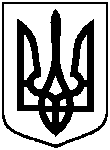 СУМСЬКА МІСЬКА ВІЙСЬКОВА АДМІНІСТРАЦІЯСУМСЬКОГО РАЙОНУ СУМСЬКОЇ ОБЛАСТІНАКАЗ18.01.2024		                  м. Суми		          № 13-СМР Розглянувши звернення управління муніципальної безпеки Сумської міської ради від 12 січня 2024 року № 14/16.1-16-01, беручи до уваги рішення Сумської обласної ради від 22 грудня 2023 року «Про безоплатну передачу зі спільної власності територіальних громад сіл, селищ, міст Сумської області» відповідно до Закону України «Про передачу об’єктів права державної та комунальної власності», статей 327, 328 Цивільного кодексу України, керуючись пунктом 12 частини 2 та пунктом 8 частини 6 статті 15 Закону України «Про правовий режим воєнного стану»НАКАЗУЮ:1. Прийняти до комунальної власності Сумської міської територіальної громади зі спільної власності територіальних громад сіл, селищ, міст Сумської області майно згідно з додатком до цього наказу.2.  Передати майно, зазначене в додатку до цього наказу, на балансовий облік Виконавчому комітету Сумської міської ради.3. Виконавчому комітету Сумської міської ради здійснити приймання майна, зазначеного в додатку до  цього наказу, на балансовий облік у порядку, визначеному чинними нормативно-правовими актами.4. Організацію виконання цього наказу покласти на Управління комунального майна Сумської міської ради.5. Контроль за виконанням цього наказу залишаю за собою.Начальник                                                    		              Олексій ДРОЗДЕНКОПро прийняття до комунальної власності Сумської міської  територіальної громади майна зі спільної власності територіальних громад сіл, селищ, міст Сумської області